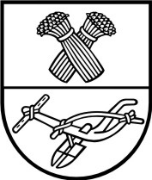 			ProjektasPANEVĖŽIO RAJONO SAVIVALDYBĖS TARYBA SPRENDIMASDĖL PATALPŲ NUOMOS2018 m. birželio 28 d. Nr. T-Panevėžys  	Vadovaudamasi Lietuvos Respublikos valstybės ir savivaldybių turto valdymo, naudojimo ir disponavimo juo įstatymo 15 straipsnio 8 dalimi, Savivaldybės ilgalaikio materialiojo turto nuomos tvarkos aprašu, patvirtintu Panevėžio rajono savivaldybės tarybos 2015 m. birželio 11 d. sprendimu Nr. T-114 „Dėl Savivaldybės ilgalaikio materialiojo turto nuomos tvarkos aprašo patvirtinimo“, ir atsižvelgdama į Savivaldybės administracijos direktoriaus 2018 m. birželio 13 d. įsakymą 
Nr. A1-183 „Dėl turto pripažinimo nereikalingu arba netinkamu (negalimu) naudoti ir tolesnio jo panaudojimo“, Savivaldybės administracijos direktoriaus 2018 m. birželio 14 d. įsakymą 
Nr. A1-185 „Dėl turto pripažinimo nereikalingu ir tolesnio jo panaudojimo“, Savivaldybės administracijos direktoriaus 2018 m. birželio 15 d. įsakymą Nr. A1-187 „Dėl turto pripažinimo nereikalingu ir tolesnio jo panaudojimo“,  Savivaldybės taryba n u s p r e n d ž i a:1. Leisti išnuomoti viešojo nuomos konkurso būdu savivaldybei nuosavybės teise priklausantį turtą:1.1. 353,09 kv. metro patalpas (patalpų indeksai: 1–27, 29−30, 34–40 ir 2,54 kv. metro bendro naudojimo patalpų, pažymėtų indeksais 42, 43, unikalus pastato Nr. 6698-0021-6016, įsigijimo savikaina 75 077,75 Eur, likutinė vertė 11 576,59 Eur), esančias Berniūnų k., Panevėžio r. sav., išnuomoti 5 metams viešo konkurso būdu, bet ne ilgiau kaip iki nekilnojamųjų daiktų pardavimo viešame aukcione;	1.2. 23,98 kv. m patalpas (unikalus Nr. 6698-3003-8019, patalpų indeksai: 1-23 − 19,66 kv. m ir    4,32 kv. m bendro naudojimo patalpų, pažymėtų indeksais: 1-1, 1-2, 1-11, 1-15, 1-16, 1-17,  1-33, įsigijimo vertė 6 404,43 Eur, likutinė vertė 4 747,35 Eur), esančias S. Nėries g. 14, Naujamiesčio mstl., Panevėžio r. sav., išnuomoti 5 metams viešo konkurso būdu;	1.3. 16,93 kv. m patalpas (unikalus Nr. 6697-0028-9015, patalpų indeksai: 8 −16,23 kv. m    9 − 0,70 kv. m, įsigijimo savikaina 2 552,52 Eur, likutinė vertė 176,98 Eur), esančias Panevėžio g. 15, Smilgių mstl., Panevėžio r. sav., išnuomoti 5 metams viešo konkurso būdu.2. Įpareigoti Panevėžio seniūną organizuoti 1.1 papunktyje įvardytų patalpų, Naujamiesčio seniūną organizuoti 1.2 papunktyje įvardytų patalpų ir Smilgių seniūną 1.3 papunktyje įvardytų patalpų viešąjį nuomos konkursą.	Šis sprendimas gali būti skundžiamas Lietuvos Respublikos administracinių bylų teisenos įstatymo nustatyta tvarka.PANEVĖŽIO RAJONO SAVIVALDYBĖS ADMINISTRACIJOSEKONOMIKOS IR TURTO VALDYMO SKYRIUSPanevėžio rajono savivaldybės tarybaiAIŠKINAMASIS RAŠTAS DĖL SPRENDIMO „DĖL PATALPŲ NUOMOS“ PROJEKTO2018 m. birželio 15 d.Panevėžys	Projekto rengimą paskatinusios priežastys. 	Savivaldybės administracijos direktoriaus 2018 m. birželio 13 d. įsakymą Nr. A1-183 „Dėl turto pripažinimo nereikalingu arba netinkamu (negalimu) naudoti ir tolesnio jo panaudojimo“, Savivaldybės administracijos direktoriaus 2018 m. birželio 14 d. įsakymą Nr. A1-185 „Dėl turto pripažinimo nereikalingu ir tolesnio jo panaudojimo“, Savivaldybės administracijos direktoriaus 2018 m. birželio 15 d. įsakymą Nr. A1-187 „Dėl turto pripažinimo nereikalingu ir tolesnio jo panaudojimo“.  	Projekto rengimo esmė ir tikslai	Sprendimus dėl savivaldybės turto viešojo nuomos konkurso būdu priima Savivaldybės taryba.	Kokių pozityvių rezultatų laukiama.Bus gaunami nuompinigiai. Pradinį nuompinigių dydį dėl 353,09 kv. metro patalpų, esančių Berniūnų k., Panevėžio r. sav., nustatys Savivaldybės turto, esančio Panevėžio seniūnijos teritorijoje, nuomos komisija, sudaryta Savivaldybės administracijos direktoriaus 2016 m. rugsėjo 27 d. įsakymu Nr. A-1095 „Dėl savivaldybės turto nuomos komisijos sudarymo ir jos darbo reglamento patvirtinimo“,  dėl  23,98 kv. m patalpų, esančių S. Nėries g. 14, Naujamiesčio mstl., nustatys Savivaldybės turto, esančio Naujamiesčio seniūnijos teritorijoje, nuomos komisija, sudaryta Savivaldybės administracijos direktoriaus 2016 m. rugsėjo 15 d. įsakymu Nr. A-1048 „Dėl savivaldybės turto nuomos komisijos sudarymo ir jos darbo reglamento patvirtinimo“,  dėl 16,93 kv. m patalpų, esančių Panevėžio g. 15, Smilgių mstl., nustatys Savivaldybės turto, esančio Smilgių seniūnijos teritorijoje, nuomos komisija, sudaryta Savivaldybės administracijos direktoriaus 2016 m. rugsėjo 22 d. įsakymu Nr. A-1076 „Dėl savivaldybės turto nuomos komisijos sudarymo ir jos darbo reglamento patvirtinimo“, vadovaudamasi Lietuvos Respublikos finansų ministro įsakymu patvirtintomis Nuompinigių už valstybės ilgalaikio ir trumpalaikio materialiojo turto nuomą skaičiavimo taisyklėmis.	Galimos neigiamos pasekmės priėmus projektą, kokių priemonių reikėtų imtis, kad tokių pasekmių būtų išvengta.	Neigiamų pasekmių nenumatoma.	Kokius galiojančius teisės aktus būtina pakeisti ar panaikinti, priėmus teikiamą projektą. 	Nereikia.	Reikiami paskaičiavimai, išlaidų sąmatos bei finansavimo šaltiniai, reikalingi sprendimui įgyvendinti.	Sprendimo įgyvendinimui savivaldybės lėšos nereikalingos.Vyr. specialistė									Jadvyga Balčienė